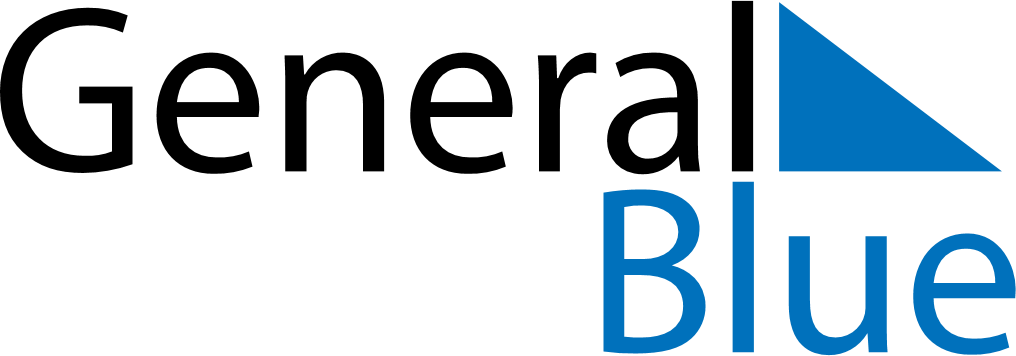 June 2131June 2131June 2131June 2131June 2131SundayMondayTuesdayWednesdayThursdayFridaySaturday123456789101112131415161718192021222324252627282930